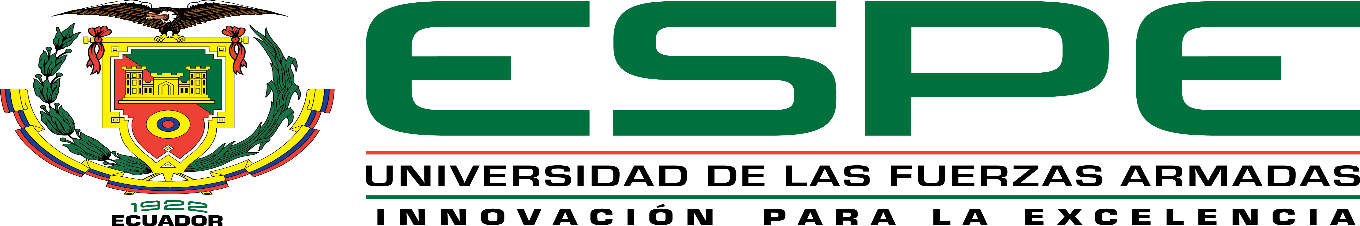 						Latacunga, 19 de Febrero del 2019Ing.Darío MendozaDIRECTOR DE LA CARRERA DE INGENIERÍA MECATRÓNICAPresenteDe mi consideraciónYo……………………., portador de la cédula de ciudadanía N°……………, ID……………, alumno/egresado de la Carrera de Ingeniería Mecatrónica, me dirijo a usted de la manera más comedida para solicitarle se me extienda un certificado de no poseer impedimento académico Por la favorable atención que se sirva dar a la presente, le anticipo mi debido agradecimiento Atentamente,__________________Nombres completos